Supplementary MaterialsS1 -Tasks assigned to cognitive domainsIn addition to the 7 categories derived from the National Institute of Mental Health–Measurement and Treatment Research to Improve Cognition in Schizophrenia Neurocognition Committee (MATRICS) (Kern et al., 2007; Nuechterlein et al., 2004) (i.e. speed of processing, attention and vigilance, working memory, verbal learning and memory, visual learning and memory, reasoning and problem solving, and social cognition), we also included “construction and visuospatial skills”, “motor skills” and “verbal and language skills”.(Heinrichs & Zakzanis, 1998; Lezak et al., 2004; Mesholam-Gately et al., 2009). There is evidence that verbal fluency should also be examined as an independent cognitive domain (Dickinson et al., 2007; Fett et al., 2011; Green et al., 2000) and was therefore categorised separately. The WAIS task ‘Block design’ is thought to measure construction and visuospatial skills (Heinrichs & Zakzanis, 1998; Lezak et al., 2004; Mesholam-Gately et al., 2009) and was therefore categorised under this heading, as opposed to ‘reasoning and problem-solving skills’. Table S1 – Tasks assigned to cognitive domainsS2: Table of OutliersTable S3. Characteristics of included studiesReferences of studies included in meta-analyses1.	Addington J, Saeedi H, Addington D. The course of cognitive functioning in first episode psychosis: Changes over time and impact on outcome. Schizophrenia Research. 2005;78(1):35–43. 2.	Addington J, Saeedi H, Addington D. Facial affect recognition: A mediator between cognitive and social functioning in psychosis? Schizophrenia Research. 2006;85(1–3):142–50. 3.	Albus M, Hubmann W, Mohr F, Tiedemann T v, Pechler S, Drießlein D, et al. Neurocognitive functioning in patients with first-episode schizophrenia: results of a prospective 15-year follow-up study. European Archives of Psychiatry and Clinical Neuroscience. 2020 Sep;270(6):689–98. 4.	de Mello Ayres A, Scazufca M, Menezes PR, Nakano EY, Regina ACB, Schaufelberger MS, et al. Cognitive functioning in subjects with recent-onset psychosis from a low-middle-income environment: Multiple-domain deficits and longitudinal evaluation. Psychiatry Research. 2010;179(2):157–64. 5.	Chang WC, Hui CLM, Chan SKW, Lee EHM, Wong GHY, Chen EYH. Relationship between diminished expression and cognitive impairment in first-episode schizophrenia: A prospective three-year follow-up study. Schizophrenia Research. 2014;152(1):146–51. 6.	Gold S, Arndt S, Nopoulos P, O’Leary DS, Andreasen NC. Longitudinal study of cognitive function in first-episode and recent-onset schizophrenia. Am J Psychiatry. 1999 Sep;156(9):1342–8. 7.	González-Ortega I, de los Mozos V, Echeburúa E, Mezo M, Besga A, Ruiz de Azúa S, et al. Working memory as a predictor of negative symptoms and functional outcome in first episode psychosis. Psychiatry Research. 2013;206(1):8–16. 8.	Haatveit B, Vaskinn A, Sundet KS, Jensen J, Andreassen OA, Melle I, et al. Stability of executive functions in first episode psychosis: One year follow up study. Psychiatry Research. 2015;228(3):475–81. 9.	Higgins A, Lewandowski KE, Liukasemsarn S, Hall MH. Longitudinal relationships between mismatch negativity, cognitive performance, and real-world functioning in early psychosis. Schizophrenia Research. 2021;228:385–93. 10.	Horan WP, Green MF, Degroot M, Fiske A, Hellemann G, Kee K, et al. Social cognition in schizophrenia, part 2: 12-month stability and prediction of functional outcome in first-episode patients. Schizophrenia Bulletin. 2012;38(4):865–72. 11.	Kenney J, Anderson-Schmidt H, Scanlon C, Arndt S, Scherz E, McInerney S, et al. Cognitive course in first-episode psychosis and clinical correlates: A 4 year longitudinal study using the MATRICS Consensus Cognitive Battery. Schizophr Res. 2015 Dec;169(1–3):101–8. 12.	Leeson VC, Barnes TRE, Hutton SB, Ron MA, Joyce EM. IQ as a predictor of functional outcome in schizophrenia: A longitudinal, four-year study of first-episode psychosis. Schizophrenia Research. 2009;107(1):55–60. 13.	Leeson VC, Barnes TRE, Harrison M, Matheson E, Harrison I, Mutsatsa SH, et al. The relationship between IQ, memory, executive function, and processing speed in recent-onset psychosis: 1-year stability and clinical outcome. Schizophrenia Bulletin. 2010;36(2):400–9. 14.	Lindgren M, Birling H, Kieseppä T, Tuulio-Henriksson A. Is cognitive performance associated with anxiety and depression in first-episode psychosis? Journal of Affective Disorders. 2020;263:221–7. 15.	Liu CC, Hua MS, Hwang TJ, Chiu CY, Liu CM, Hsieh MH, et al. Neurocognitive functioning of subjects with putative pre-psychotic states and early psychosis. Schizophrenia Research. 2015;164(1–3):40–6. 16.	Lho SK, Kim M, Park J, Hwang WJ, Moon SY, Oh S, et al. Progressive Impairment of Mismatch Negativity Is Reflective of Underlying Pathophysiological Changes in Patients With First-Episode Psychosis. Frontiers in Psychiatry [Internet]. 2020;11. Available from: https://www.scopus.com/inward/record.uri?eid=2-s2.0-85087290818&doi=10.3389%2ffpsyt.2020.00587&partnerID=40&md5=420c963ac8951590b1c958449040fa4e17.	Nopoulos P, Flashman L, Flaum M, Arndt S, Andreasen N. Stability of cognitive functioning early in the course of schizophrenia. Schizophrenia Research. 1994;14(1):29–37. 18.	Peña J, Ojeda N, Segarra R, Eguiluz JI, García J, Gutiérrez M. Executive functioning correctly classified diagnoses in patients with first-episode psychosis: Evidence from a 2-year longitudinal study. Schizophrenia Research. 2011;126(1–3):77–80. 19.	Rund BR, Melle I, Friis S, Johannessen JO, Larsen TK, Midbøe LJ, et al. The course of neurocognitive functioning in first-episode psychosis and its relation to premorbid adjustment, duration of untreated psychosis, and relapse. Schizophrenia Research. 2007;91(1–3):132–40. 20.	Sánchez-Torres AM, Moreno-Izco L, Lorente-Omeñaca R, Cabrera B, Lobo A, González-Pinto AM, et al. Individual trajectories of cognitive performance in first episode psychosis: a 2-year follow-up study. European Archives of Psychiatry and Clinical Neuroscience. 2018 Oct;268(7):699–711. 21.	Torgalsbøen AK, Mohn C, Czajkowski N, Rund BR. Relationship between neurocognition and functional recovery in first-episode schizophrenia: Results from the second year of the Oslo multi-follow-up study. Psychiatry Research. 2015;227(2–3):185–91. 22.	Townsend LA, Norman RMG, Malla AK, Rychlo AD, Ahmed RR. Changes in cognitive functioning following comprehensive treatment for first episode patients with schizophrenia spectrum disorders. Psychiatry Research. 2002;113(1–2):69–81. 23.	Wright AC, Davies G, Fowler D, Greenwood K. Three-year follow-up study exploring metacognition and function in individuals with first episode psychosis. Frontiers in Psychiatry [Internet]. 2019;10(APR). Available from: https://www.scopus.com/inward/record.uri?eid=2-s2.0-85067939293&doi=10.3389%2ffpsyt.2019.00182&partnerID=40&md5=e7513c1af204546353ba15b3ddc55de724.	Zabala A, Eguiluz JI, Segarra R, Enjuto S, Ezcurra J, Elizagarate E, et al. Course of cognitive functioning in first-episode psychosis: A comparison between schizophrenia and non schizophrenia psychosis. Revista de Psiquiatria y Salud Mental. 2008;1(1):18–25. 25.	Fu-Chun Z, Chuan-Yue W, Ungvari GS, Ng CH, Zhou Y, Zhang L, et al. Longitudinal changes in prospective memory and their clinical correlates at 1-year follow-up in first-episode schizophrenia. PLoS One [Internet]. 2017 Feb;12(2). Available from: https://search.proquest.com/scholarly-journals/longitudinal-changes-prospective-memory-their/docview/1872789940/se-2?accountid=11862S4 - Patient-Control Differences at baselineMost studies found evidence of significantly poorer cognition across all domains in the patient group (Addington et al., 2005, 2005; Albus et al., 2006; Haatveit et al., 2015; Kenney et al., 2015; Lindgren et al., 2020; Liu et al., 2011; Sánchez-Torres et al., 2018; Zhou et al., 2017). Other studies found impairment across most domains, with exceptions of attention, visual memory and executive function (de Mello Ayres et al., 2010), working memory (Torgalsbøen et al., 2014), IQ (Lho et al., 2020), and social cognition (Higgins et al., 2021). Our baseline analysis showed large impairments in the patient group on global cognition (g = 0.85) and large or medium impairments across all sub-domains; attention (g = 0.66), reasoning and problem solving (g = 0.83), processing speed (g = 1.24), verbal learning (g = 1.14), visual learning and memory (0.80), working memory (g = 0.83), social cognition (0.59), and verbal fluency (g = 0.97).S5 – Change in cognitionPatient change in cognition – DomainsPatient samples showed significant improvement in 7 out of the 11 domains (Table 1), including global cognition (Figure 2), with no significant improvement found in visual learning and memory, verbal fluency, verbal and language, construction and visuospatial, or motor skills. Significant heterogeneity was observed for Verbal Learning and Memory, with two clear outliers (González-Ortega et al., 2013; Torgalsbøen et al., 2014). Removal of these outliers increased the effect size [g = 0.21, p = <0.001] and homogeneity of the sample [Q(p) = 0.61, I2 = 0%], but did not change the direction or significance of the findings. Forest plots for each domain are included in the supplementary materials.Healthy control change in cognition – DomainsHealthy controls significantly improved on 7 of 10 domains for which data were available, with no significant improvement in verbal learning and memory, visual learning and memory, or social cognition. There was significant heterogeneity for Verbal Learning and Memory [Q(p) = 0.04, I 2 = 55%], and Construction and Visuospatial Skills [Q(p) = 0.02, I 2 = 74%], with no clear outliers detected.Patient vs Control difference in change – DomainsIn order to directly compare patient vs control change for only studies which included both patient and healthy control groups, we performed a sensitivity meta-analysis (i.e., calculating an effect size of difference in group-change for each study, omitting those without a control group) (Becker., 1998; Morris., 2007). Hedges' g was calculated for each study using a conservative value of 0.5 for pre-post correlations, and random-effects meta-analyses were performed using the inverse variance method. Effect sizes were adjusted in each case so that positive effect sizes indicated greater improvement in cognitive performance. Results of this analysis did not differ from the primary analysis, with an effect size of 0.01 for global cognition and no significant differences across any domain (see supplementary table S5)S6 - Forest Plots for Patient Domain Meta-analyses (Scores to the left of 0 represent worse performance at follow-up, scores to the right represent improvement)      Speed of ProcessingForest plot showing change in speed of processing in the patient samples (SMD = Hedges’ g); p value is for Q test; diamond = overall estimate.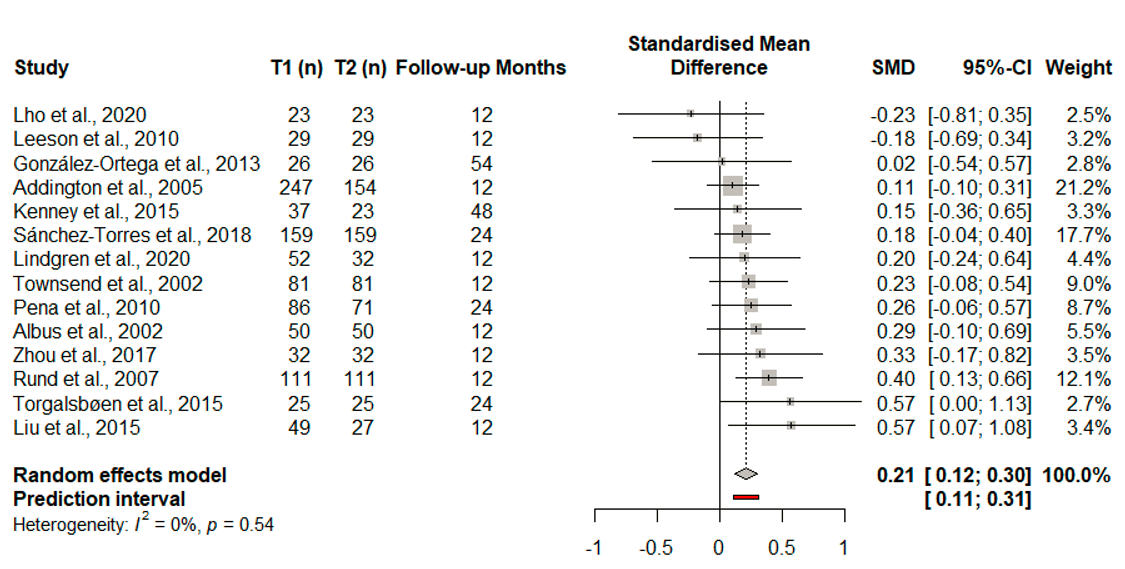 Reasoning and Problem Solving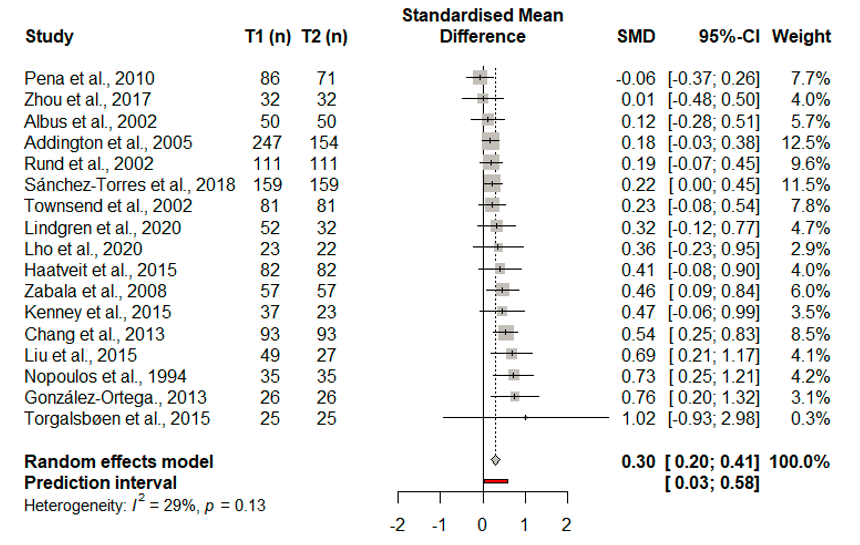 Forest plot showing change in Reasoning and Problem Solving in the patient samples (SMD = Hedges’ g); p value is for Q test; diamond = overall estimate.  Attention and Vigilance 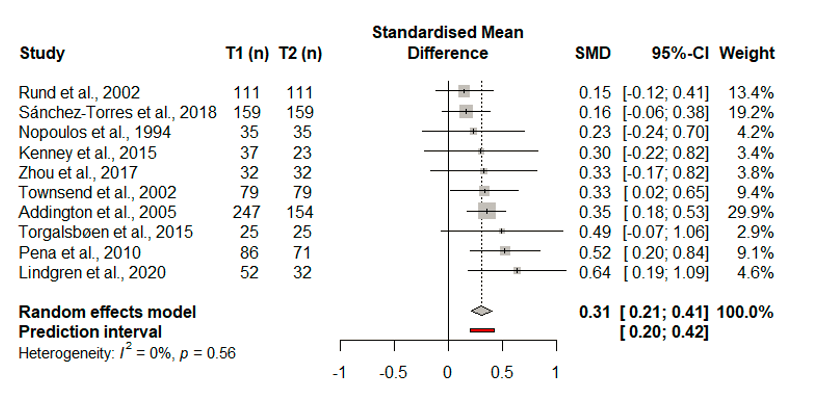 Forest plot showing change in Attention and Vigilance in the patient samples (SMD = Hedges’ g); p value is for Q test; diamond = overall estimate. Working Memory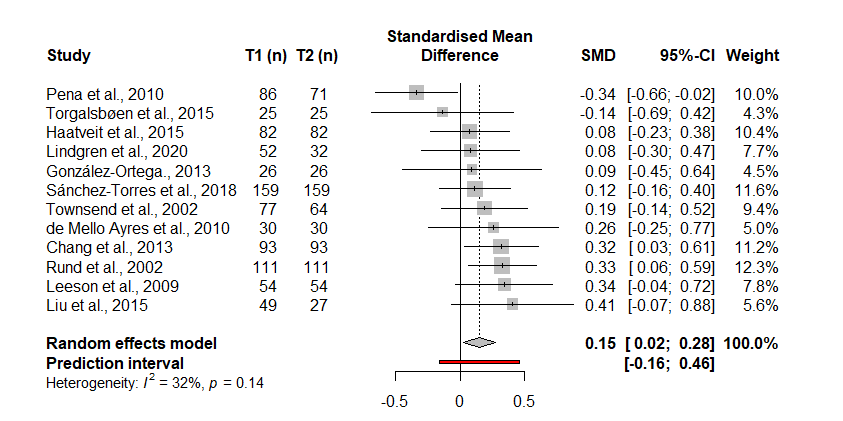  Forest plot showing change in Working Memory in the patient samples (SMD = Hedges’ g); p value is for Q test; diamond = overall estimate.  Verbal Learning and Memory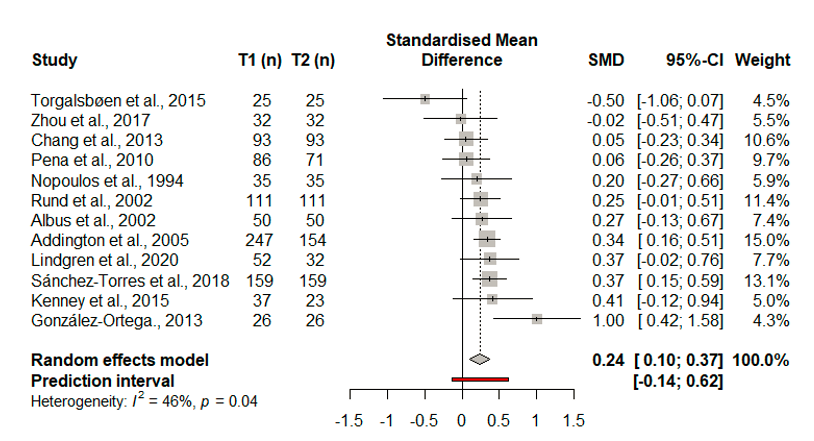 Forest plot showing change in Working Memory in the patient samples (SMD = Hedges’ g); p value is for Q test; diamond = overall estimate. Social Cognition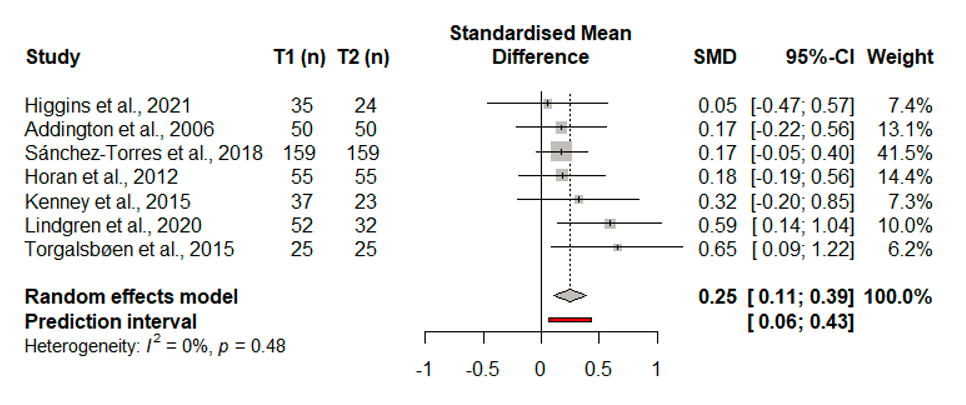 Forest plot showing change in Social Cognition in the patient samples (SMD = Hedges’ g); p value is for Q test; diamond = overall estimate.Verbal Fluency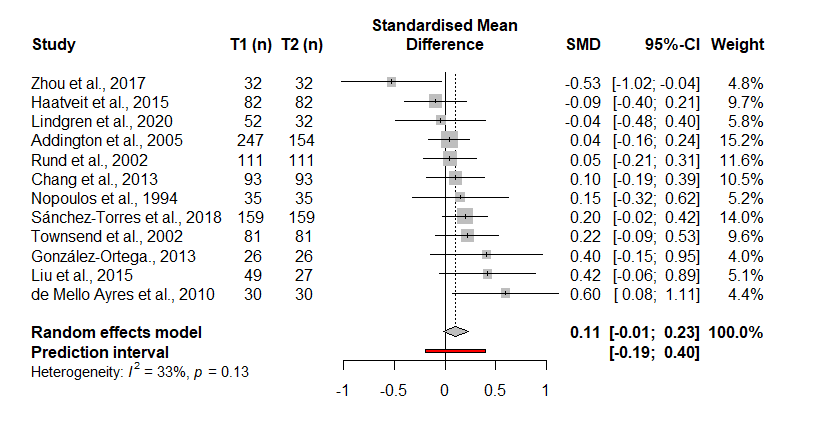 Forest plot showing change in Verbal Fluency in the patient samples (SMD = Hedges’ g); p value is for Q test; diamond = overall estimate. Verbal and Language Skills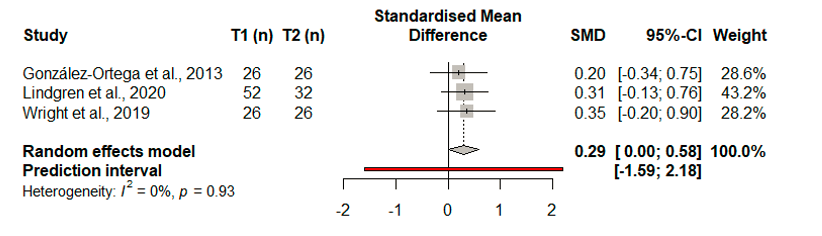 Forest plot showing change in Verbal and Language Skills in the patient samples (SMD = Hedges’ g); p value is for Q test; diamond = overall estimate. Global Cognition – Patients vs Controls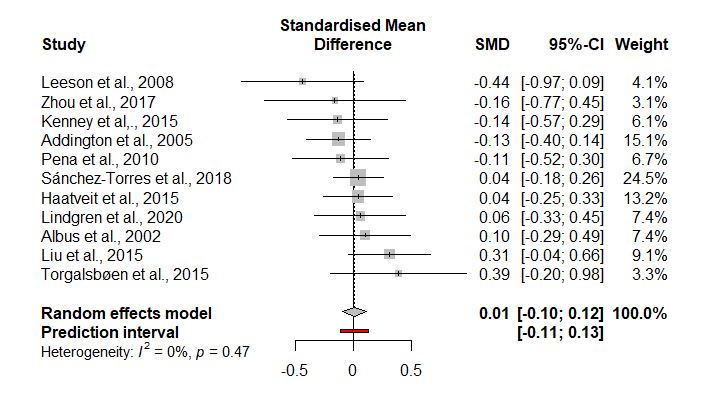 Forest plot showing comparison of change in Global Cognition in patients vs controls for studies including a healthy control group (SMD = Hedges’ g); p value is for Q test; diamond = overall estimate.  Left of centre line = greater improvement in controls, right of centre line = greater improvement in patientsS9 - Task-specific analysesPatient change in cognition – TasksThe patient samples significantly improved on 9 out of 19 tasks, with no improvement on the TMTa, WCST perseverative errors, LNS total, VF categories or letters, digit span backwards or total, HVLT, COWAT total, or WAIS vocabulary. Significant heterogeneity was observed for several tasks and outliers were detected for TMTa (González-Ortega et al., 2013), WCST perseverative errors (González-Ortega et al., 2013), LNS total (Peña et al., 2011), LMI (González-Ortega et al., 2013) and VF letters (Zhou et al., 2017) tasks.  Leave-one-out analyses resulted in increases in effect sizes for the TMTa [g = 0.21, p = 0.001], WCST perseverative [g = 0.29, p = 0.03], LNS total [g = 0.14, p = 0.07], and VF letters [g = 0.09, p = 0.14], and reduced effect sizes for LMI [g = 0.24, p = 0.001], and Stroop interference [g = 0.20, p = <0.001]. After removal of outliers, improvement on TMTa and WCST perseverative errors was significant (p = 0.002 and p = 0.003), and samples were largely homogenous except for WCST perseverative errors where significant heterogeneity remained (q = 0.01, I2 = 71). Healthy controls change in cognition – TasksHCs significantly improved on 6 out of 11 tasks for which data were available. No improvement was found on the TMTb, WCST categories or perseverative errors, LMI, or VF categories. HC samples were largely homogenous, except for WCST perseverative errors where there was significant heterogeneity and no outliers detected.Supplementary materials references
Becker, B. J. (1988). Synthesizing standardized mean-change measures. British Journal of Mathematical and Statistical Psychology, 41(2), 257–278. https://doi.org/10.1111/j.2044-8317.1988.tb00901.xDickinson, D., Ramsey, M. E., & Gold, J. M. (2007). Overlooking the obvious: A meta-analytic comparison of digit symbol coding tasks and other cognitive measures in schizophrenia. Archives of General Psychiatry, 64(5), 532–542. https://doi.org/10.1001/archpsyc.64.5.532Fett, A.-K. J., Viechtbauer, W., Dominguez, M.-G., Penn, D. L., van Os, J., & Krabbendam, L. (2011). The relationship between neurocognition and social cognition with functional outcomes in schizophrenia: A meta-analysis. Neuroscience and Biobehavioral Reviews, 35(3), 573–588. https://doi.org/10.1016/j.neubiorev.2010.07.001Green, M. F., Kern, R. S., Braff, D. L., & Mintz, J. (2000). Neurocognitive Deficits and Functional Outcome in Schizophrenia: Are We Measuring the “Right Stuff”? Schizophrenia Bulletin, 26(1), 119–136. https://doi.org/10.1093/oxfordjournals.schbul.a033430Heinrichs, R. W., & Zakzanis, K. K. (1998). Neurocognitive deficit in schizophrenia: A quantitative review of the evidence. Neuropsychology, 12(3), 426–445. https://doi.org/10.1037//0894-4105.12.3.426Kern, R. S., Green, M. F., & Marder, S. R. (2007). The NIMH MATRICS Initiative: Development of a Consensus Cognitive Battery. Progress in Neurotherapeutics and Neuropsychopharmacology, 2(1), 173–186. https://doi.org/10.1017/S1748232106000127Lezak, M. D., Howieson, D. B., Loring, D. W., Hannay, H. J., & Fischer, J. S. (2004). Neuropsychological assessment, 4th ed (pp. xiv, 1016). Oxford University Press.Mesholam-Gately, R. I., Giuliano, A. J., Goff, K. P., Faraone, S. V., & Seidman, L. J. (2009). Neurocognition in first-episode schizophrenia: A meta-analytic review. Neuropsychology, 23(3), 315–336. https://doi.org/10.1037/a0014708Morris, S. B. (2008). Estimating Effect Sizes From Pretest-Posttest-Control Group Designs. Organizational Research Methods, 11(2), 364–386. https://doi.org/10.1177/1094428106291059Nuechterlein, K. H., Barch, D. M., Gold, J. M., Goldberg, T. E., Green, M. F., & Heaton, R. K. (2004). Identification of separable cognitive factors in schizophrenia. Schizophrenia Research, 72(1), 29–39. https://doi.org/10.1016/j.schres.2004.09.007DomainMeasuresSpeed of processingDigit symbol substitution test (DSST), Trail Making Task A (TMTa), Stroop Color, Stroop Words, Color Trails Test-1 (CTT-1)Reasoning and Problem SolvingWisconsin Card Sorting Task (WCST) categories completed, WCST-perseverative errors, WCST failure to maintain set, WCST trials to first, WCST conceptual level responses, WCST number of perseverative responses, WCST percentage of perseverative errors, WCST total errors, Stockings of Cambridge (SoC), Stroop interference (time/number correct), Stroop interference errors, Trail Making Task B (TMTb), Color Trails Test-2 (CTT-2), DKEFs Color Word Test, DKEFS-category switching , Neuropsychology Assessment Battery (NAB) executive function score., NAB-mazes Attention and VigilanceContinuous Performance Task (CPT), CPT-Identical Pairs (CPT-IP), Brief Test of Attention (BTA)-Letters, BTA-Numbers, CPT-Omission errors, CPT-Commission errors, Letter cancellation task, Span of Apprehension (SPAN), Backward Masking TestWorking MemoryDigit Span backwards, Digit span forwards, Digit span total, Letter Number Sequencing number (LNS) recalled, Paced Auditory Serial Addition Test (PASAT), CANTAB Spatial Working Memory, Wechsler Memory Scale (WMS) Spatial SpanVerbal Learning and MemoryCalifornia Verbal Learning Test (CVLT) immediate, CVLT Delayed, CVLT errors, CVLT recognition, Hopkins Verbal Learning Test-Revised (HVLT-R) immediate, Logical memory I (LMI(, Logical memory II (LMII), Logical memory II - delayed (LMII-D), Logical memory total, , Rey Auditory Verbal Learning (RAVLT) immediate, RAVLT delayed, Paired Associated Learning (PAL) Easy, PAL Hard, Spain Complutense Verbal Learning Test (TAVEC)Visual Learning and MemoryBrief Visuospatial Memory Test-Revised (BVMT), REY Osterreith Complex Figure (RCF)- delayed, WMS visual reproduction (immediate, delayed), visual memory – faces/family pictures, WMS-R-HK visual reproduction,Social CognitionMayer-Salvey-Caruso Emotional Intelligence test (MSCEIT) managing emotions, , MESCEIT total Facial Emotion Discrimination Test (FEDT), Facial Emotion Identification Test (FEIT), Hinting task, MATRICS Social cognition,  relationships Across Domains (RAD), The Awareness of Social Inferences Test (TASIT)Verbal FluencyControlled Oral Word Association test (COWAT), verbal fluency total, verbal fluency letters, verbal fluency categories, verbal fluency animals, Thurstone Word Fluency Test, Verbal and Language SkillsWechsler Adult Intelligence Scale (WAIS) - vocabulary Construction and Visuospatial SkillsRCF-copy, WAIS Block DesignMotor SkillsGrooved pegboard (dominant, non-dominant), finger tapping test (FTT) -left/rightTable S2: Table of OutliersTable S2: Table of OutliersTask/DomainOutlierVerbal learningTorgalbasean et al., (2015),Gonzalez-Ortega et al., (2013)TMTaGonzalez et al., (2013)WCST PerseverativeGonzalez et al., (2013)LNS TotalPena et al., (2011)LMIGonzalez et al., (2013)VF LettersZhou et al., (2017)Stroop InterferenceNopoulos et al., (1994)Author Author Sample size BaselineSample size Follow-upSample CharacteristicsCognitive measuresSensitivity Analyses InclusionDomain/Task AnalysesAddington 2005 [1]Addington 2005 [1]247 FEP 66 HCs154 FEP66 HCsMean age: 24.5Male: 67% at baseline (no sig difference at FU)Follow-up period: 12 months98% taking SGA at baseline,82% at follow-upSchizophrenia 62.8% Schizophreniform 21.9%Delusional disorder 1.6%Brief psychotic disorder 2.8%Psychotic disorder NOS 9.3%Schizoaffective disorder 1.6%Patients performed worse than HCs on all tasks at baselineRAVLT, COWAT, WMS, RAVLT, REY copy, REY figure recall LNS, WCST, CPT, SPAN, TMTa and TMTb, Grooved Pegboard, Stroop ColorHCs: YesNon-affective: YesGlobalSpeed of processingReasoning and problem solvingAttention and vigilanceVerbal learning and memoryVerbal fluencyConstruction and visuospatial skillsMotor skillAddington 2006, [2]aAddington 2006, [2]a50 FEP55 HCs50 FEP55 HCsMean age: 25.1Male: 60%Follow-up period: 12 months82% taking SGA at baseline, 87.5% at FUOne year diagnoses were as follows:schizophrenia 62.0%, schizophreniform 24.0%,delusional disorder 2.0%, brief psychotic disorder2.0%, psychotic disorder NOS 6.0%, and schizoaffectivedisorder 2%.Patients performed worse than HCs on all tasks at baselineFEIT, FEDT HCs: YesNon-affective: YesSocial cognitionAlbus 2002 [3]Albus 2002 [3]50 FES50 HCs50 FES50 HCsMean age: 29Male: 46%Follow-up period: 24 months23/50 FGA, 18/50 ClozapineDiagnoses  Non-affective (first-episode schizophrenia)Patients performed worse than HCs on all tasks at baselineWMS (LMI, LMII, Visual memory immediate, visual memory delayed, PAL), CVLT, TMTb, DSST, WCST categories, WCST perseverative responsesHCs: NoNon-affective: YesGlobalSpeed of processingReasoning and problem solvingVerbal learning and memoryVisual learning and memoryAyres 2010 [4]Ayres 2010 [4]30 recent-onset schizophrenia67 HCs30 recent-onset schizophrenia67 HCs (no longitudinal data)Mean age: 28.82 (for 34)Male: 76.5% (for 34)Follow-up period: 22 monthsDiagnoses: Schizophrenia FEP for my dataNo HC data in paperPatients performed worse than HCs on all tasks at baseline – not significant for attention, visual memory or executive functionDigit forward, digit backwards, Verbal fluencyHCs: NoNon-affective: YesGlobalWorking memoryVerbal fluencyChang 2014 [5]Chang 2014 [5]93 FES93 FESMean age: 31.2Male: 45.2%Follow-up period: 12 months48 were first assessed in a medication-naive state, and the rest were evaluated within 7 days of starting first-generation antipsychotic treatmentDiagnoses: first-episode schizophrenia, schizophreniform disorder or schizoaffective disorderWMS-R, Digit span forward , WCST, verbal fluency, WMS-R-HK visual reproductionHCs: NoNon-affective: YesGlobalReasoning and problem solving Working memoryVerbal learning and memoryVisual learning and memoryVerbal fluencyGold 1999 [6]Gold 1999 [6]59 recent-onset schizophrenia spectrum 59 recent-onset schizophrenia spectrumMean age: 24Male: 76%Follow-up period: 60 months40/54 APs 29/54 FGADiagnoses: First-episode and recent-onset schizophrenia spectrumIQ, TMTb, Letter cancellation task, FTT, COWAT, LMI, LMII, WCST, RCF-delayHCs: NoNon-affective: YesVisual learning and memoryGonzalez-Ortega 2013 [7]Gonzalez-Ortega 2013 [7]26 FEP26 FEPMean age: 25.77Male: 57.7%Follow-up period: 54 months16 on atypical APs9 not on APsDiagnoses: schizophreniform disorder; schizoaffective disorder; schizophrenia; delusional disorder; brief psychotic disorder; atypical psychosis; bipolar I/II disorder; or major depressive disorderWAIS-Vocabulary, WCST errors, total, WCST perseverative errors, WCST conceptual level responses, Stroop interference, TMTb, Verbal fluency -categories, LMI, LMII, PALI, PALII, Digit span backwards, LNS, TMTa, DSSTHCs: NoNon-affective: NoGlobalSpeed of processingReasoning and problem solvingWorking memoryVerbal learning and memoryVerbal fluencyVerbal and language skillsHaatveit 2015 [8]Haatveit 2015 [8]82 FEP107 HC 82 FEP 107 HC Mean age: 26.7Male: 60.98%Follow-up period: 12 months78.1% on AntipsychoticsDiagnosis of schizophrenia (42.7%), schizophreniform disorder (11.0%), schizoaffective disorder (4.9%), major depression with mood incongruent psychotic symptoms (11.0%), or other psychosis (30.5%).Patients performed worse than HCs on all tasks at baselineDigit span, LNS, Letter-Fluency, Category Fluency, WCST, DKEFS Color-word interference, DKEFS category switchingHCs: YesNon-affective: YesGlobalReasoning and problem solvingWorking memoryVerbal fluencyHiggins 2021 [9]Higgins 2021 [9]54 early psychosis42 HCs (baseline only)30 early psychosis (slight variations by tasks)Mean age: 23.07Male: 61.11%Follow-up period: 12 monthsCPZ equivalents by group (schizophrenia = 205.94; BD = 153.38)Diagnoses: schizophrenia-spectrum diagnoses (44%) and BD with psychotic features (66%)No HC follow-upNo baseline differences in MSCEIT or TASITMCCB composite, TASIT, MCCB Social Sub scoreHCs: NoNon-affective: NoGlobalSocial cognitionHoran 2012 [10]Horan 2012 [10]55 FES55 FESMean age: 22.3Male: 76.79%Follow-up period: 12 monthsAll participants were clinically stabilized on oral risperidone and received clinically determined antipsychotic medications and dosages during the follow-up period.Diagnoses: First-episode schizophreniaMSCEIT, TASIT, RAD,HCs: NoNon-affective: YesSocial CognitionKenney 2015 [11]Kenney 2015 [11]37 FEP59 HCs23 FEP21 HCsMean age: 28.3Male: 65%Follow-up period: 48 months11 on AP at follow-upDiagnoses: Schizophrenia (n = 6), schizophreniform disorder (n = 1), schizoaffective disorder (n=3), psychotic disorder not otherwise specified (4) and delusional disorder (n=1) were defined as non-affective types of psychoses whereas bipolar I disorder (n = 6) and major depressivedisorder, recurrent (n = 2) defined as affective types of psychosesPatients performed worse than HCs on all tasks at baselineTMTa, BACS, Verbal fluency – categories, Verbal fluency – letters, CPT-IP, WMS-Spatial span, LNS, HVLT-R, BVMT, NAB-mazes, MSCEIT-managing emotionsHCs: YesNon-affective: NoGlobalSpeed of processingReasoning and problem solvingAttention and vigilanceVisual learning and memoryVerbal learning and memorySocial cognitionLeeson 2009 [12]Leeson 2009 [12]54 FEP54 FEPDiagnoses:  First-episode schizophrenia or schizoaffective disorderIQ, CANTAB SWMHCs: NoNon-affective: YesGlobalWorking memoryLeeson 2010 [13]bLeeson 2010 [13]b29 FEP29 HCs29 FEP29 HCsMean age: 26.77 Male: 64% (for entire sample, not just those with follow-up data)Follow-up period: 12 months“Most patients” being prescribed antipsychotic medicationDiagnoses:  First-episode schizophrenia or schizoaffective disorderIQ-matched - so no difference between groups on IQInformation, Arithmetic, Block Design, Digit SymbolHCs: YesNon-affective: YesVisuospatialSpeed of processingConstruction and visuospatial skillsLindgren 2020 [14]Lindgren 2020 [14]52 FEP62 HCs32 FEP44 HCsMean age: 26.7Male: 59.6% Follow-up period: 12 months94.2% on antipsychotic at baseline71.9% on antipsychotic at FUDiagnoses: Non-affectivePatients performed worse than HCs on all tasks at baselineWAIS-III (Block design, Vocabulary, DSST) WMS-III (LMI, LMII, LMII-delayed), TMTa, TMTb, FTT, CPT-IP d-prime, Hinting Task, Spatial span, HCs: YesNon-affective: YesGlobalSpeed of processingReasoning and problem solvingAttention and vigilanceWorking memoryVerbal learning and memoryVisual learning and memoryVerbal fluencySocial cognitionConstruction and visuospatial skillsVerbal and language skillsLiu 2015 [15]Liu 2015 [15]49 FEP137 HCs27 FEP117 HCsMean age: 22.34Male: 43.86%Follow-up period: 12 monthsAlmost all subjects with FEP were under treatment with second generation antipsychoticsDiagnoses: Participants with schizophrenia, schizophreniform disorder, brief psychotic disorder, or schizoaffective disorder meeting the DSM-IV criteria in the preceding one year.Patients performed worse than HCs on all tasks at baselineCPT, WCST. WAIS-III, WMS-III, Verbal fluency. HCs: YesNon-affective: YesGlobalReasoning and problem solvingWorking memoryVisual learning and memoryVerbal fluencyLho 2020 [16]Lho 2020 [16]25 FEP25 HCs25 FEP25 HCs (no longitudinal data)Mean age: 23.1Male: 40%Follow-up period: 12 monthsDiagnoses: Schizophrenia, schizoaffective disorder, or schizophreniform disorder,Patients performed worse on TMTa, but not IQ or TMTb at baselineTMTa, TMTbHCs: NoNon-affective: YesGlobalSpeed of processing Reasoning and Problem SolvingNoupolous 1994c [17]Noupolous 1994c [17]35 recent-onset or FEP68 HCs35 Recent-onset or FEP68 HCs (no data)Mean age: 23.71Male: 83%Follow-up period: 12 or 24 months29/35 on AP, 24/35 FGA, baseline all on FGADiagnoses: DSM-III criteria for schizophrenia or schizophreniform disorder FTT, LMI, LMII, RAVLY total, RAVLY delayed, PAL-easy, PAL-hard, Stroop words, Stroop colors, Stroop interference, CPT – omission errors, CPT commission errors,COWAT totalHCs: NoNon-affective: YesGlobalReasoning and problem solvingAttention and vigilanceVerbal learning and memoryVerbal fluencyMotor skillPena 2011 [18]Pena 2011 [18]71 FEP34 HCs71 FEP34 HCsMean age: 28.5Male: 68.8%Follow-up period: 24 monthsDiagnoses: Includes schizophreniform and affective psychosis Treated with SGADiagnoses: At baseline: schizophrenia (5.8%), schizophreniform (30.2%), brief psychotic disorder (32.6%), bipolar disorder (22.1%), delusional disorders (4.7%), drug-induced psychosis (2.3%), major depressive disorder with psychotic features (2.3%).BTA-N, BTA-L Verbal fluency categories, VF letters, Verbal fluency -categories. digit span backwards, LNS, DSST, Stroop colour, TMTa, WCST categories completed, WCST perseverative errors, LMIIHCs: YesNon-affective: NoGlobalSpeed of processingReasoning and problem solvingAttention and vigilanceWorking memoryVerbal learning and memoryRund 2007 [19]Rund 2007 [19]111 FEP111 FEPMean age: 28.2Male: 53%Follow-up period: 12 months78 % AP 73 % SGADiagnoses: At the 2-year follow-up, schizophrenia (52.25%), schizophreniform disorder (5.55%), schizoaffective disorder (10.81%), affective psychosis with mood incongruent delusions (18.92%), delusional disorder (5.41%), brief psychotic episode (2.7%), psychotic disorder not otherwise specified (5.41).IQ (BD, Similarities, Digit span), FTT, WCST, CVLT, Digit span, CPT, Backward masking test HCs: NoNon-affective: NoGlobalSpeed of processingReasoning and problem solvingAttention and vigilanceWorking memoryVerbal learning and memoryVerbal fluencyMotor skillSanchez-Torres 2018 [20]Sanchez-Torres 2018 [20]159 FEP151 HCs159 FEP151 HCsMean age: 25.83Male: 65.4%Follow-up period: 23.64 monthsCpz equivalent dose = 451 at baseline, 188.71 at follow-upDiagnoses: Patients were grouped into three diagnostic categories: (1) schizophrenia spectrum disorders, which included schizophrenia, schizophreniform and schizoaffective disorders; (2) affective psychosis spectrum, including bipolar I and II disorders, and manic and depressive episodes with psychotic symptoms; and (3) other psychoses, including brief psychotic disorders, psychoses not otherwise specifiedPatients performed worse than HCs on all tasks at baselineWAIS III Vocab, CPT, TMT-a, TMTb, WCST, Stroop interference, COWAT, VF -animals, Digit span, LNS, CVLT, MSCEIT, TAVECHCs: YesNon-affective: NoGlobalSpeed of processingReasoning and problem solvingSocial CognitionAttention and vigilanceWorking memoryVerbal learning and memoryVerbal fluencySocial cognitionTorgalsbøen 2015 [21]Torgalsbøen 2015 [21]28 FES28 HCs28 FES28 HCsMean age: 21Male: 60.7%Follow-up period: 24 months80% on SGA20% on FGADiagnoses: Non-affective onlyPatients performed worse than HCs on all tasks at baselineexcept for WMTMTa, symbol coding, HVLT-R, WMS Spatial Span, LNS, BMVT-R, NAB, Category fluency, MSCEIT, CPTHCs: YesNon-affective: YesGlobalReasoning and problem solvingAttention and vigilanceWorking memoryVerbal learning and memoryVisual learning and memorySocial cognitionTownsend 2002 [22]Townsend 2002 [22]83 FEP83 FEP (but slight differences by task)Mean age: 24.9Male: 75%Follow-up period: 12 months40 Risperidone, 17 Olanzapine, 11 Quetiapine, 8 Clozapine, 7 typical antipsychoticsDiagnoses: schizophrenia, schizoaffective disorder, or schizophreniform psychosisIQ, DSST, WAIS-Vocabulary, similarities, information, picture completion, block design) WMS-III (LMI, LMII, PAL, immediate memory – faces, family pictures, LNS, spatial span), WCST categories completes/perseverative errors, Stroop colour, Stroop Word,  Stroop Interference, CPT d-prime, TMTa, TMTb, PASAT, Thurstone word fluencyHCs: NoNon-affective: YesGlobalSpeed of processingReasoning and problem solvingWorking memoryVerbal fluencyWright 2019 [23]Wright 2019 [23]26 FEP26 FEPMean age: 25.9Male: 73.08%Follow-up period: 36 months22 on medication at baseline18 at follow-upDiagnoses: First Episode PsychosisWAIS - VocabularyHCs: NoNon-affective: YesVerbal and language skillsZabala 2008 [24]Zabala 2008 [24]57 FES57 FESMean age: 24.46Male: 70% Follow-up period: 12 monthsAll patients on AP treatmentDiagnoses: First-episode schizophreniaStroop interference, WCST categories completed, WCST perseverative errorsHCs: NoNon-affective: YesReasoning and Problem SolvingZhou 2017 [25]Zhou 2017 [25]32 FES17 HCs32 FEP17 HCsMean age: 26.2Male: 59.4%Follow-up period: 12 monthsAt baseline:10 AP naïve3 FGA19 SGAAt FU: All on SGADiagnoses: First episode of schizophreniaPatients performed worse than HCs on all tasks at baselineHVLT-R, CTT-1, CTT-2, Verbal Fluency categories, verbal fluency letters, Stroop Interference HCs: YesNon-affective: YesGlobalReasoning and problem solvingSpeed of processingAttention and vigilanceVerbal learning and memoryVerbal fluencyHC = healthy controls, FES = first-episode schizophrenia, FEP = first-episode psychosis, CPZ = chlorpromazine, APs = antipsychotics, FGA = first-generation antipsychotics, SGA = second-generation antipsychoticsa overlaps with Addington et al., 2005b overlaps with Leeson et al., 2009c overlaps with Gold et al., 1999See Supplementary Table S1 for cognitive task abbreviations HC = healthy controls, FES = first-episode schizophrenia, FEP = first-episode psychosis, CPZ = chlorpromazine, APs = antipsychotics, FGA = first-generation antipsychotics, SGA = second-generation antipsychoticsa overlaps with Addington et al., 2005b overlaps with Leeson et al., 2009c overlaps with Gold et al., 1999See Supplementary Table S1 for cognitive task abbreviations HC = healthy controls, FES = first-episode schizophrenia, FEP = first-episode psychosis, CPZ = chlorpromazine, APs = antipsychotics, FGA = first-generation antipsychotics, SGA = second-generation antipsychoticsa overlaps with Addington et al., 2005b overlaps with Leeson et al., 2009c overlaps with Gold et al., 1999See Supplementary Table S1 for cognitive task abbreviations HC = healthy controls, FES = first-episode schizophrenia, FEP = first-episode psychosis, CPZ = chlorpromazine, APs = antipsychotics, FGA = first-generation antipsychotics, SGA = second-generation antipsychoticsa overlaps with Addington et al., 2005b overlaps with Leeson et al., 2009c overlaps with Gold et al., 1999See Supplementary Table S1 for cognitive task abbreviations HC = healthy controls, FES = first-episode schizophrenia, FEP = first-episode psychosis, CPZ = chlorpromazine, APs = antipsychotics, FGA = first-generation antipsychotics, SGA = second-generation antipsychoticsa overlaps with Addington et al., 2005b overlaps with Leeson et al., 2009c overlaps with Gold et al., 1999See Supplementary Table S1 for cognitive task abbreviations HC = healthy controls, FES = first-episode schizophrenia, FEP = first-episode psychosis, CPZ = chlorpromazine, APs = antipsychotics, FGA = first-generation antipsychotics, SGA = second-generation antipsychoticsa overlaps with Addington et al., 2005b overlaps with Leeson et al., 2009c overlaps with Gold et al., 1999See Supplementary Table S1 for cognitive task abbreviations HC = healthy controls, FES = first-episode schizophrenia, FEP = first-episode psychosis, CPZ = chlorpromazine, APs = antipsychotics, FGA = first-generation antipsychotics, SGA = second-generation antipsychoticsa overlaps with Addington et al., 2005b overlaps with Leeson et al., 2009c overlaps with Gold et al., 1999See Supplementary Table S1 for cognitive task abbreviations HC = healthy controls, FES = first-episode schizophrenia, FEP = first-episode psychosis, CPZ = chlorpromazine, APs = antipsychotics, FGA = first-generation antipsychotics, SGA = second-generation antipsychoticsa overlaps with Addington et al., 2005b overlaps with Leeson et al., 2009c overlaps with Gold et al., 1999See Supplementary Table S1 for cognitive task abbreviations Table S4: Average follow-up period for comparisonsTable S4: Average follow-up period for comparisonsTable S4: Average follow-up period for comparisonsDomainPatients (months)Controls (months)Global18.920.4Processing Speed19.220.1Attention19.822.2Working Memory19.321.3Problem solving18.921.1Verbal Learning21.818.6Verbal Fluency17.915.4Visual learning25.423.6Social Cognition20.326.5Table S5– Meta-analyses of pooled effect sizes for patient-control differences in change scores within studiesTable S5– Meta-analyses of pooled effect sizes for patient-control differences in change scores within studiesTable S5– Meta-analyses of pooled effect sizes for patient-control differences in change scores within studiesTable S5– Meta-analyses of pooled effect sizes for patient-control differences in change scores within studiesTable S5– Meta-analyses of pooled effect sizes for patient-control differences in change scores within studiesTable S5– Meta-analyses of pooled effect sizes for patient-control differences in change scores within studiesTable S5– Meta-analyses of pooled effect sizes for patient-control differences in change scores within studiesTable S5– Meta-analyses of pooled effect sizes for patient-control differences in change scores within studiesTable S5– Meta-analyses of pooled effect sizes for patient-control differences in change scores within studiesTable S5– Meta-analyses of pooled effect sizes for patient-control differences in change scores within studiesTable S5– Meta-analyses of pooled effect sizes for patient-control differences in change scores within studiesDomainkEstimated effect (g)95% CIZpQQ (p)R2I2%Bias (p)Global Cognition110.01-0.10 to 0.120.180.969.630.47000.75Speed of Processing10-0.15-0.35 to 0.04-1.520.1323.87<0.010.06620.76Reasoning and Problem Solving90.15-0.03 to 0.331.660.1018.010.020.04560.61Attention and Vigilance50.13-0.17 to 0.430.830.4015.36<0.010.08740.64Working Memory60.00-0.14 to 0.140.000.994.060.54000.84Verbal Learning and Memory60.08-0.06 to 0.231.150.252.960.71000.40Visual Learning and Memory50.09-0.11 to 0.290.910.378.170.090.02510.80Social Cognition40.17-0.19 to 0.540.920.3611.080.010.09730.37Verbal Fluency6-0.080.23 to 0.06-1.090.276.280.280.01200.86Estimated effect (g) = pooled effect of patient-control difference in change scores for studies with patient and control groupsQ = measure of the heterogeneity of the distribution of effect sizeI2 = quantifies of the percentage of total variation across studies due to heterogeneityBias = p value of Egger’s testResults reported before any exclusion of outliersEstimated effect (g) = pooled effect of patient-control difference in change scores for studies with patient and control groupsQ = measure of the heterogeneity of the distribution of effect sizeI2 = quantifies of the percentage of total variation across studies due to heterogeneityBias = p value of Egger’s testResults reported before any exclusion of outliersEstimated effect (g) = pooled effect of patient-control difference in change scores for studies with patient and control groupsQ = measure of the heterogeneity of the distribution of effect sizeI2 = quantifies of the percentage of total variation across studies due to heterogeneityBias = p value of Egger’s testResults reported before any exclusion of outliersEstimated effect (g) = pooled effect of patient-control difference in change scores for studies with patient and control groupsQ = measure of the heterogeneity of the distribution of effect sizeI2 = quantifies of the percentage of total variation across studies due to heterogeneityBias = p value of Egger’s testResults reported before any exclusion of outliersEstimated effect (g) = pooled effect of patient-control difference in change scores for studies with patient and control groupsQ = measure of the heterogeneity of the distribution of effect sizeI2 = quantifies of the percentage of total variation across studies due to heterogeneityBias = p value of Egger’s testResults reported before any exclusion of outliersEstimated effect (g) = pooled effect of patient-control difference in change scores for studies with patient and control groupsQ = measure of the heterogeneity of the distribution of effect sizeI2 = quantifies of the percentage of total variation across studies due to heterogeneityBias = p value of Egger’s testResults reported before any exclusion of outliersEstimated effect (g) = pooled effect of patient-control difference in change scores for studies with patient and control groupsQ = measure of the heterogeneity of the distribution of effect sizeI2 = quantifies of the percentage of total variation across studies due to heterogeneityBias = p value of Egger’s testResults reported before any exclusion of outliersEstimated effect (g) = pooled effect of patient-control difference in change scores for studies with patient and control groupsQ = measure of the heterogeneity of the distribution of effect sizeI2 = quantifies of the percentage of total variation across studies due to heterogeneityBias = p value of Egger’s testResults reported before any exclusion of outliersEstimated effect (g) = pooled effect of patient-control difference in change scores for studies with patient and control groupsQ = measure of the heterogeneity of the distribution of effect sizeI2 = quantifies of the percentage of total variation across studies due to heterogeneityBias = p value of Egger’s testResults reported before any exclusion of outliersEstimated effect (g) = pooled effect of patient-control difference in change scores for studies with patient and control groupsQ = measure of the heterogeneity of the distribution of effect sizeI2 = quantifies of the percentage of total variation across studies due to heterogeneityBias = p value of Egger’s testResults reported before any exclusion of outliersEstimated effect (g) = pooled effect of patient-control difference in change scores for studies with patient and control groupsQ = measure of the heterogeneity of the distribution of effect sizeI2 = quantifies of the percentage of total variation across studies due to heterogeneityBias = p value of Egger’s testResults reported before any exclusion of outliersTable S7: Results of Meta-regressions for the patient samplesTable S7: Results of Meta-regressions for the patient samplesTable S7: Results of Meta-regressions for the patient samplesTable S7: Results of Meta-regressions for the patient samplesTable S7: Results of Meta-regressions for the patient samplesTable S7: Results of Meta-regressions for the patient samplesTable S7: Results of Meta-regressions for the patient samplesVariablekgs.e.z95% CIToM (p)ToRHGlobal.Age19-0.020.02-1.37-0.06 to 0.010.170.99Gender (% male)190.0030.0030.6309.91 to 0.010.530.97Education1200.040.98-0.04 to 0.120.330.99Positive change1100.000.19-0.01 to 0.010.850.86Negative Change1000.0010.82-0,01 to 0.010.410.85PANSS Positive Baseline10-0.010.01-0.61-0.03 to 0.010.540.84PANSS Negative Baseline1000.01-0.370.03 to -0.020.710.82% Antipsychotic130.0020.000.48-/0.00 to 0.010.630.95FU Months1900.000.78-0.01 to 0.010.430.98Speed of ProcessingGender (% male)1200.01-0.29-0.01 to 0.010.780.67FU Months13-0.0010.00-0.27-0.01 to 0.010.790.55Reasoning and Problem SolvingAge17-0.020.03-0.75-0.07 to 0.030.450.10Gender1700.01-0.54-0.01 to 0.010.580.12Education1000.060.01-0.12 to 0.120.990.10% Antipsychotic12-0.010.01-1.02-0.02 to 0.0010.310.19FU Months1700.010.89-001 to 0.020.110.38Attention and VigilanceAge10-0.010.03-0.32-0.06 to 0.050.740.47Gender1000.010.60-0.01 to 0.020.550.50FU Months10-0.000.01-0.21-0.01 to 0.010.830.46Working MemoryAge110.010.030.42-0.04 to 0.070.670.09Gender11-0.010.01-2.14-0.02 to -0.000.030.35FU Months12-0.010.01-1.48-0.02 to -0.000.130.23Verbal Learning and MemoryAge120.010.030.27-0.05 to 0.070.790.03Gender1200.010.10-0.01 to 0.020.920.03FU Months120.010.011.63-0.00 to 0.020.100.06Verbal FluencyAge12-0.010.03-0.34-0.07 to 0.050.730.09Gender1200.01-0.11-0.01 to 0.010.910.09FU Months120.010.011.72-0.00 to 0.020.080.24ToM = Test of moderatorToRH = test of residual heterogeneityToM = Test of moderatorToRH = test of residual heterogeneityToM = Test of moderatorToRH = test of residual heterogeneityToM = Test of moderatorToRH = test of residual heterogeneityToM = Test of moderatorToRH = test of residual heterogeneityToM = Test of moderatorToRH = test of residual heterogeneityToM = Test of moderatorToRH = test of residual heterogeneityToM = Test of moderatorToRH = test of residual heterogeneityTable S8: Results of sensitivity analyses for the patient sampleTable S8: Results of sensitivity analyses for the patient sampleTable S8: Results of sensitivity analyses for the patient sampleTable S8: Results of sensitivity analyses for the patient sampleTable S8: Results of sensitivity analyses for the patient sampleTable S8: Results of sensitivity analyses for the patient sampleVariablekg95% CII2%QbetGlobalAffective Yes80.240.11 to 0.360Qbet 0.07p = 0.79Affective No110.260.15 to 0.370Qbet 0.07p = 0.79Study QualitySpeed of ProcessingAffective Yes50.240.10 to 0.380Qbet 0.72P=0.40Affective No80.160.03 o 0.290Qbet 0.72P=0.40Study QualityReasoning and Problem SolvingAffective Yes60.240.07 to 0.4325Qbet 0.64p = 0.43Affective No110.340.21 to 0.4825Qbet 0.64p = 0.43Study QualityAttention and VigilanceAffective Yes60.400.02 to 0.330Qbet 5.14p = 0.02Affective No40.180.28 to 0.530Qbet 5.14p = 0.02Study QualityWorking MemoryAffective Yes50.06-0.17 to 0.2961Qbet 1.57p = 0.21Affective No70.240.09 0.380Qbet 1.57p = 0.21Study QualityVerbal Learning and MemoryAffective Yes50.340.12 to 0.568.65Qbet 1.51p = 0.22Affective No70.16-0.02 to 0.3410.63Study QualityVerbal FluencyAffective Yes40.10-0.06 to 0.2617.7Qbet 0.51p = 0.78Affective No80.11-0.06 to 0.2945.4Qbet 0.51p = 0.78Study QualityI2 quantifies of the percentage of total variation across studies due to heterogeneityI2 quantifies of the percentage of total variation across studies due to heterogeneityI2 quantifies of the percentage of total variation across studies due to heterogeneityI2 quantifies of the percentage of total variation across studies due to heterogeneityI2 quantifies of the percentage of total variation across studies due to heterogeneityI2 quantifies of the percentage of total variation across studies due to heterogeneityTable S8 – Meta-analyses of change in cognition across tasks, for patient and healthy controls of  includes samples Table S8 – Meta-analyses of change in cognition across tasks, for patient and healthy controls of  includes samples Table S8 – Meta-analyses of change in cognition across tasks, for patient and healthy controls of  includes samples Table S8 – Meta-analyses of change in cognition across tasks, for patient and healthy controls of  includes samples Table S8 – Meta-analyses of change in cognition across tasks, for patient and healthy controls of  includes samples Table S8 – Meta-analyses of change in cognition across tasks, for patient and healthy controls of  includes samples Table S8 – Meta-analyses of change in cognition across tasks, for patient and healthy controls of  includes samples Table S8 – Meta-analyses of change in cognition across tasks, for patient and healthy controls of  includes samples Table S8 – Meta-analyses of change in cognition across tasks, for patient and healthy controls of  includes samples Table S8 – Meta-analyses of change in cognition across tasks, for patient and healthy controls of  includes samples Table S8 – Meta-analyses of change in cognition across tasks, for patient and healthy controls of  includes samples Table S8 – Meta-analyses of change in cognition across tasks, for patient and healthy controls of  includes samples TaskknEstimated effect (g)95% CIZpQQ (p)R2I2%QbetTMTaPatients87870.15-0.02 to 0.321.1760.0816.430.020.0357Qbet 0.59p = 0.44HCs43130.250.07 to 0.432.660.013.770.280.0120Qbet 0.59p = 0.44Digit Symbol SubstitutionDigit Symbol SubstitutionDigit Symbol SubstitutionPatients52430.320.08 to 0.562.590.0095.910.210.0232,3Not enough dataHCs41750.320.11 to 0.532.990.0031.330.7200Not enough dataTMTbPatients97860.110.00 to 0.212.050.047.260.5100Qbet 0.30p = 0.59HCs43290.17-0.01 to 0.351.800.073.930.270.0123Qbet 0.30p = 0.59WCST Categories CorrectWCST Categories CorrectWCST Categories CorrectPatients99380.290.19 to 0.401.72<0.0019.780.28018Qbet 3.02p = 0.08HCs43010.12-0.04 to 0.281.510.131.610.6600Qbet 3.02p = 0.08WCST Perseverative ErrorsWCST Perseverative ErrorsWCST Perseverative ErrorsPatients88600.20-0.03 to 0.431.720.8434.73<0.0010.0879.8Qbet 0.06p = 0.81HCs43010.25-0.09 to 0.591.450.1511.430.010.0973.7Qbet 0.06p = 0.81Stroop InterferenceStroop InterferenceStroop InterferencePatients86870.260.10 to 0.423.200.00112.320.090.0243Qbet 0.01p = 0.94HCs42840.250.09 to 0.422.990.0020.990.8000Qbet 0.01p = 0.94LNS TotalLNS TotalPatients5405-0.090.55 to 0.37-0.380.7039.16<0.0010.2490Not enough dataHCs32470.20-0.10 to 0.322,220.031.510.4700Not enough dataLMIPatients65030.440.08 to 0.802.410.0228.590.1528.5983Not enough dataHCs31780.11-0.10 to 0.321.000.320.270.8700Not enough dataLMIIPatients54100.270.08 to 0.802.90.0044.820.310.0117Not enough dataHCs42120.200.01 to 0.392.030.041.100.7800Not enough dataPatients30.21-0.14 to 0.571.170.253.430.180.0442VF CategoriesVF CategoriesPatients66390.07-0.05 to 0.151.160.243.170.6700Qbet 0.65p = 0.42HCs53750.150.00 to 0.291.970.053.410.4900Qbet 0.65p = 0.42VF LettersVF LettersPatients6666-0.04-0.28 to 0.21-0.310.7620.660.0010.0776Qbet 3.65p = 0.06HCs53750.250.08 to 0.422.940.0034.860.300.0118Qbet 3.65p = 0.06CPT-IPPatients32420.340.15 to 0.543.5<0.0012.160.3407Digit BackwardsDigit BackwardsPatients31980.17-0.04 to 0.371.600.111.990.3700CVLTPatients33200.290.12 to 0.453.370.0012.30.32013HVLTPatients394-0.08-0.59 to 0.43-0.310.765.560.060.1264MSCEIT-ME TotalMSCEIT-ME TotalMSCEIT-ME TotalMSCEIT-ME TotalMSCEIT-ME TotalMSCEIT-ME TotalMSCEIT-ME TotalMSCEIT-ME TotalMSCEIT-ME TotalMSCEIT-ME TotalMSCEIT-ME TotalMSCEIT-ME TotalPatients32210.280.04 to 0.522.260.022.460.290.0119COWAT TotalCOWAT TotalPatients31170.20-0.16 to 0.561.080.283.530.170.0543WAIS VocabularyWAIS VocabularyPatients31040.290.00 to 0.581.980.050.160.9300Estimated effect (g) = improvement in performance from first assessment to follow-upQ = measure of the heterogeneity of the distribution of effect sizeI2 =  quantifies of the percentage of total variation across studies due to heterogeneityBias = p value of Egger’s testQbet = comparison of change in patients vs healthy controlsResults reported before any exclusion of outliersEstimated effect (g) = improvement in performance from first assessment to follow-upQ = measure of the heterogeneity of the distribution of effect sizeI2 =  quantifies of the percentage of total variation across studies due to heterogeneityBias = p value of Egger’s testQbet = comparison of change in patients vs healthy controlsResults reported before any exclusion of outliersEstimated effect (g) = improvement in performance from first assessment to follow-upQ = measure of the heterogeneity of the distribution of effect sizeI2 =  quantifies of the percentage of total variation across studies due to heterogeneityBias = p value of Egger’s testQbet = comparison of change in patients vs healthy controlsResults reported before any exclusion of outliersEstimated effect (g) = improvement in performance from first assessment to follow-upQ = measure of the heterogeneity of the distribution of effect sizeI2 =  quantifies of the percentage of total variation across studies due to heterogeneityBias = p value of Egger’s testQbet = comparison of change in patients vs healthy controlsResults reported before any exclusion of outliersEstimated effect (g) = improvement in performance from first assessment to follow-upQ = measure of the heterogeneity of the distribution of effect sizeI2 =  quantifies of the percentage of total variation across studies due to heterogeneityBias = p value of Egger’s testQbet = comparison of change in patients vs healthy controlsResults reported before any exclusion of outliersEstimated effect (g) = improvement in performance from first assessment to follow-upQ = measure of the heterogeneity of the distribution of effect sizeI2 =  quantifies of the percentage of total variation across studies due to heterogeneityBias = p value of Egger’s testQbet = comparison of change in patients vs healthy controlsResults reported before any exclusion of outliersEstimated effect (g) = improvement in performance from first assessment to follow-upQ = measure of the heterogeneity of the distribution of effect sizeI2 =  quantifies of the percentage of total variation across studies due to heterogeneityBias = p value of Egger’s testQbet = comparison of change in patients vs healthy controlsResults reported before any exclusion of outliersEstimated effect (g) = improvement in performance from first assessment to follow-upQ = measure of the heterogeneity of the distribution of effect sizeI2 =  quantifies of the percentage of total variation across studies due to heterogeneityBias = p value of Egger’s testQbet = comparison of change in patients vs healthy controlsResults reported before any exclusion of outliersEstimated effect (g) = improvement in performance from first assessment to follow-upQ = measure of the heterogeneity of the distribution of effect sizeI2 =  quantifies of the percentage of total variation across studies due to heterogeneityBias = p value of Egger’s testQbet = comparison of change in patients vs healthy controlsResults reported before any exclusion of outliersEstimated effect (g) = improvement in performance from first assessment to follow-upQ = measure of the heterogeneity of the distribution of effect sizeI2 =  quantifies of the percentage of total variation across studies due to heterogeneityBias = p value of Egger’s testQbet = comparison of change in patients vs healthy controlsResults reported before any exclusion of outliersEstimated effect (g) = improvement in performance from first assessment to follow-upQ = measure of the heterogeneity of the distribution of effect sizeI2 =  quantifies of the percentage of total variation across studies due to heterogeneityBias = p value of Egger’s testQbet = comparison of change in patients vs healthy controlsResults reported before any exclusion of outliersEstimated effect (g) = improvement in performance from first assessment to follow-upQ = measure of the heterogeneity of the distribution of effect sizeI2 =  quantifies of the percentage of total variation across studies due to heterogeneityBias = p value of Egger’s testQbet = comparison of change in patients vs healthy controlsResults reported before any exclusion of outliers